INTERNATIONALE VEREINIGUNG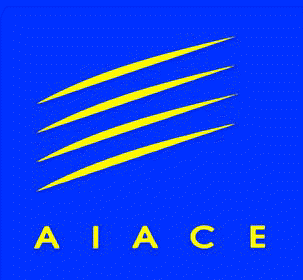 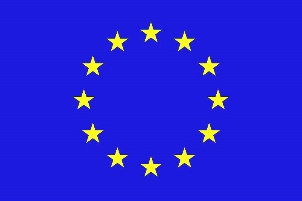 DER EHEMALIGEN BEDIENSTETENDER EUROPÄISCHEN UNIONA.I.A.C.E. - Deutsche Sektion e.V.www.aiace-de.euANTRAGauf Mitgliedschaft bei der A.I.A.C.E. – Deutsche Sektion e.V.Name …………………………………… Vorname …..………………….… Geb.-Datum …………………..Straße ..……………………………………………………………………………………………………………PLZ ……………………… Wohnort ……………………………………………………………………….........Telefon ……………………………………..……..….…. Handy ………..……………………...…….………..E-Mail ………………………………….………………… Pensionsnummer ……………………….…………Hiermit beantrage ich die Aufnahme in die Internationale Vereinigung der ehemaligen Bediensteten der Europäischen Union (A.I.A.C.E.) – Deutsche Sektion e.V.Der Jahresbeitrag beträgt 40,00 €.  Ich erteile für den Beitragseinzug das beigefügte SEPA-Lastschriftmandat.  Ich überweise den Jahresbeitrag auf das Vereinskonto bei der Kreissparkasse KölnIBAN: DE11 3705 0299 0045 0196 61 - BIC: COKSDE33. (Zutreffendes bitte ankreuzen)Nach dem Statut für Bedienstete der Europäischen Union bin ich seit dem ……………………………  Ruhegehaltsempfänger  Empfänger einer Hinterbliebenenversorgung  aus sonstigen Gründen ausgeschiedenDie letzte Dienststelle bei der Europäischen Union war: ………………………………………………….Ich wäre eventuell an einer Mitarbeit in folgendem/n Bereich/en interessiert:  Vorstand -  Information -  Veranstaltungsorganisation -  Stammtischtreffen -  Kollegenhilfe -  Digitale Dienste(Zutreffendes bitte ankreuzen; Mehrfachnennungen möglich)Sonstiger Vorschlag: ……………………………………………………………………..……….………………………………………………, den ………………….…… 20…        …………………………...………….UnterschriftBitte senden Sie Ihren Antrag per E-Mail an Mitgliederverwaltung@aiace-de.eu oder per Post an :Marianne Maurer, Mitgliederverwaltung AIACE-DE, Alois-Schraufstetter-Str. 4, 94469 Deggendorf.Mit der Unterzeichnung dieses Antrags erklären Sie sich mit der Datenschutzrichtlinie einverstanden, die auf der Website des AIACE – Deutsche Sektion e.V. https://www.aiace-de.eu/datenschutzerklaerung oder auf Anforderung bei der Mitgliederverwaltung erhältlich ist. Ihre personenbezogenen Daten werden gemäß der Verordnung (EU) 2016/679 des Europäischen Parlaments und des Rates vom 27. April 2016 verarbeitet.